Развитие познавательных интересов детей, через познавательно-исследовательскую деятельность» План:1. Актуальность и значимость познавательно-исследовательской деятельности в развитии ребёнка.2. Практика педагогической образовательной деятельности с использованием познавательно-исследовательской деятельности.3. Заключение.4. Литература.Прежде чем давать знания,надо научить думать,воспринимать, наблюдать.В. СухомлинскийМалыш – природный исследователь окружающего мира. Мир открывается ребёнку через опыт его личных ощущений, действий, переживаний.«Чем больше ребёнок видел, слышал и переживал, тем больше он знает, и усвоил, тем большим количеством элементов действительности он располагает в своём опыте, тем значительнее и продуктивнее при других равных условиях будет его творческая, исследовательская деятельность»,- писал классик отечественной психологической науки Лев Семёнович Выгодский.В соответствии с приказом Министерства образования и науки Российской Федерации от 23 ноября 2009 г. №655 «Об утверждении и введении в действие Федеральных государственных требований к структуре основной общеобразовательной программы дошкольного образования». Приказ - 3.3.6. Содержание образовательной области «Познание» направлено на достижение целей развития у детей познавательных интересов, интеллектуального развития детей через решение задач: развитие познавательно-исследовательской и продуктивной деятельности; формирование целостной картины мира, расширение кругозора детей.Развитие познавательных интересов дошкольников является одной из актуальных проблем педагогики, призванной воспитать личность, способную к саморазвитию и самосовершенствованию. Именно экспериментирование является ведущим видом деятельности у маленьких детей: «Фундаментальный факт заключается в том, что деятельность экспериментирования пронизывает все сферы детской жизни, все детские деятельности, в том числе и игровую».Развитие познавательной активности у детей дошкольного возраста особенно актуальна на современном этапе, так как она развивает детскую любознательность, пытливость ума и формирует на их основе устойчивые познавательные интересы через исследовательскую деятельность. Возможно ли организация исследовательской деятельности с детьми младшего дошкольного возраста?Да! Для младшего дошкольника характерен повышенный интерес ко всему, что происходит вокруг. Ежедневно дети познают все новые и новые предметы, стремятся узнать не только их названия, но и черты сходства, задумываются над простейшими причинами наблюдаемых явлений. Поддерживая детский интерес, нужно вести их от знакомства с природой к ее пониманию.Проблема развития интеллектуально-творческого потенциала личности ребенка одна из главных образовательных задач. У каждого ребенка индивидуальные познавательные способности. Способности обнаруживаются не в знаниях, умениях и навыках, как таковых, а в динамике их приобретения.Содержание и методы обучения дошкольников направлены на развитие внимания, памяти, творческого воображения, на выработку умения сравнивать, выделять характерные свойства предметов, обобщать их по определенному признаку, получать удовлетворение от найденного решения. Когда ребенок сам действует с объектами, он лучше познает окружающий мир, поэтому приоритет в работе с детьми следует отдавать практическим методам обучения: экспериментам, проектам, опытам.Одной из оптимальных технологий, поддерживающей компетентно-ориентированный подход в образовании, можно считать метод проектов. В основу метода проектов положена идея, составляющая суть понятия «проект»,- его прагматическая направленность на результат, который получается при решении той или иной практически или теоретически значимой проблемы.Использование метода проекта позволяет развивать познавательные способности детей, научить самостоятельному конструированию своих знаний, ориентировке в информационном пространстве, развить критическое мышление.Познавательно-исследовательская деятельность зарождается в раннем детстве в недрах предметно-манипулятивной деятельности, представляя собой простое, как будто "бесцельное" экспериментирование с вещами, в ходе которого дифференцируется восприятие, возникает простейшая категоризация предметов по цвету, форме, назначению, осваиваются сенсорные эталоны, простые орудийные действия. В период дошкольного детства "островки" познавательно-исследовательской деятельности сопровождают игру, продуктивную деятельность, "вплетаясь" в них в виде ориентировочных действий, опробования возможностей любого нового материала.Присоединяющиеся к действию образ-символ и слово позволяют ребенку перейти от внешнего "действенного" экспериментирования с вещами к вербальному исследовательскому поведению, рассуждению о возможных связях и отношениях вещей.Становление познавательно-исследовательской деятельности в значительной мере зависит от условий жизни ребенка. Чем полнее и разнообразнее предоставляемый ему материал для исследовательской деятельности, тем более вероятным будет своевременное прохождение этапов развития восприятия, мышления, речи. Наличие соответствующего материала позволит не только поддержать изначально присущую ребенку познавательную направленность, любознательность, не дать ей "заглохнуть", но и развить его познавательные интересы.В работах многих отечественных педагогов говорится о необходимости включения дошкольников в осмысленную деятельность, в процессе которой они сами смогли бы обнаруживать все новые и новые свойства предметов, их сходство и различия, о предоставлении им возможности приобретать знания самостоятельно (Г.М. Лямина, А.П. Усова, Е.А. Панько и др.). Причины встречающейся интеллектуальной пассивности детей часто лежат в ограниченности интеллектуальных впечатлении, интересов ребенка. Вместе с тем, будучи не в состоянии справиться с самым простым учебным заданием, они быстро выполняют его, если оно переводится в практическую плоскость или в игру. В связи с этим особый интерес представляет изучение детского экспериментирования.Каждый из обозначенных типов материала постепенно вводится в арсенал детской деятельности. С возрастом расширяется диапазон материалов, он изменяются от простого к сложному, что в конечном итоге на каждом возрастном этапе создает возможность для полноценной и разнообразной познавательно-исследовательской деятельности.Так, в возрасте 2-3 лет преобладающими должны быть объекты для исследования в реальном действии с небольшим включением образно-символического материала. В 3-4 года объекты для исследования усложняются и становятся более разнообразными, а образно-символический материал начинает занимать большее место. В 4-5 лет в дополнение к усложняющимся реальным объектам и образно-символическому материалу могут вводиться простейшие элементы нормативно-знакового материала. В 5-7 лет должны быть представлены все типы материалов с более сложным содержанием.Развитие исследовательских способностей ребёнка - одна из важнейших задач современного образования. Знания, полученные в результате собственного эксперимента, исследовательского поиска значительно прочнее и надёжнее для ребёнка тех сведений о мире, что получены репродуктивным путём.В дошкольном возрасте экспериментирование является ведущим, а в первые три года - практически единственным способом познания мира, уходя своими корнями в манипулирование предметами, о чём неоднократно говорил Л.С.Выготский.Дети моей группы имеют возраст от 2 до 3 лет. Их исследовательские действия встроены в предметно-манипулятивную деятельность.Дети находятся во власти внешней ситуации, их действия зависят от окружающих вещей. Поэтому материалы для познавательно-исследовательской деятельности, в основном, должны быть представлены объектами для исследования в реальном действии, яркими и привлекательными, которые вызывают интерес ребенка. Эти объекты со специально выделенными, как бы подчеркнутыми физическими свойствами (цвет, форма, величина) заключают в себе возможности освоения внешних свойств вещей (в процессе простой группировки с ориентацией на одно из свойств, парного соотнесения и т.п.), а также возможности освоения действий с простыми орудиями, опосредствующими человеческую деятельность. Действия с такими объектами необходимы для сенсорного развития и развития наглядно-действенного мышления, координации руки и глаза, развития моторики. К таким объектам относятся наборы объемных геометрических тел, различающихся по цвету (основные цвета) и величине (контрастные размеры), доски-вкладыши с основными формами (круг, квадрат, треугольник), крупные цветные мозаики, пирамидки, стержни для нанизывания колец, шнуровки, молоточки для вбивания втулок и т.п.В число объектов для исследования полезно также включить несколько игрушек-забав с простой однозначной зависимостью эффекта (светового, звукового, двигательного) от производимого действия. Большое поле для исследования в действии открывает оборудование для игры с песком и водой, манкой, фасолью, которым, по возможности, следует оснастить групповое помещение.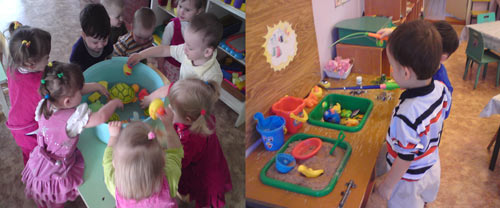 Для детей данного возраста необходимы также простые материалы, относящиеся к типу образно-символических, позволяющие расширять круг представлений ребенка, развивать речь, продвигающие ребенка на уровень образной репрезентации мира. Это наборы картинок с изображениями простых геометрических форм, бытовых предметов, животных, растений и плодов, разрезные (складные) кубики и картинки (из 2-4 элементов), парные картинки для сравнения, простые сюжетные картинки, серии картинок (истории в картинках) с последовательностью из 2-3 событий или бытовых действий и т.п. Этот материал стимулирует исследование и упорядочение в виде простых группировок (по сенсорным свойствам и по смыслу изображенных предметов), установление простых отношений между элементами (целое — части) и временных отношений (сначала — потом). Для расширения круга представлений и простой группировки могут использоваться и разнообразные образные игрушки — объемные и плоскостные фигурки животных, наборы муляжей фруктов и овощей.Размещение материала для познавательно-исследовательской деятельности должно быть мозаичным, в нескольких спокойных местах группового помещения, чтобы дети не мешали друг другу.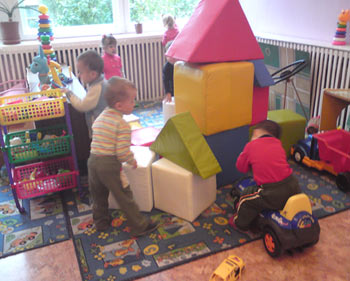 Часть объектов для исследования в действии может быть стационарно расположена на специальном дидактическом столе (или паре обычных столиков, приспособленных для этой цели). Остальные объекты для исследования и образно-символический материал располагаю в поле зрения детей непосредственно перед началом их свободной деятельности. Целесообразно разделяю весь материал на несколько функционально равнозначных комплектов и периодически в течение года меняю их, чтобы вызывать волны интереса детей к новым или немного "подзабытым" материалам.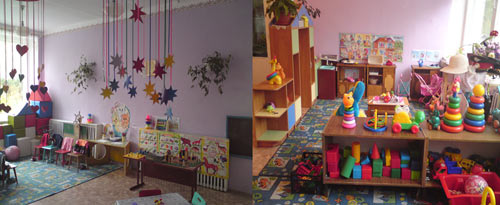 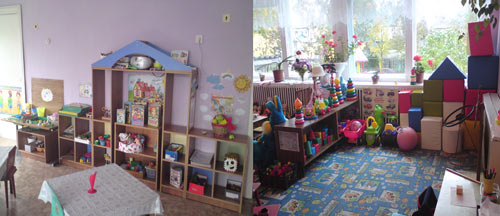 В процессе практико-познавательной деятельности (обследования, опыты, эксперименты, наблюдения и др.) воспитанник исследует окружающую среду. Важный результат данной деятельности – знания, в ней добытые.Вся образовательная деятельность направлена на реализацию проектов. В младшем дошкольном возрасте исследовательская деятельность направлена на предметы живой и неживой природы через использование опытов и экспериментов.Экспериментирование осуществляется во всех сферах детской деятельности: приём пищи, занятие, игра, прогулка, сон, умывание. Создаю специальные условия в развивающей среде, стимулирующие обогащение развития исследовательской деятельности.Подвела детей к пониманию таких природных явлений, как дождь, листопад. Провели простейшие опыты с водой: - Почему осенью бывает грязно?Материал: Пульверизатор с водой, чашка с землёй.Ход опыта: В чашку с землёй набрызгала воды (дождик идёт). Пощупали руками образовавшуюся грязь.Сделали вывод: При соединении воды с землёй образуется грязь, поэтому после дождя на улице грязно.Наблюдая сильный дождь из окна, дети видели, как стекает вода по стёклам, какие лужи после дождя на дорогах. После нескольких наблюдений сделали выводы: дождь бывает разный (холодный, тёплый, моросящий, крупный, ливневый). Чаще всего дождь идёт тогда, когда на небе появляются тучи, но бывает иногда и при хорошей погоде, когда светит солнышко, такой дождик называют «грибной». Он тёплый и быстро проходит. Для формирования у детей интереса к этому явлению использовали стихотворение З. Александровой «Дождик», русскую народную потешку «Дождик» и др.Дети убедились, что дождь – это вода. Сравнили воду из под крана и из лужи, отметили: в луже вода грязная, а из под крана – чистая. Если воду из под крана вскипятить, то она подходит для питья, а из лужи для питья не подходит, зато в этой луже может помыть свои крылышки воробей (мы с детьми наблюдали это не раз). Использовали чтение стихотворения А. Барто «Воробей».В ходе экспериментирования ребенок познает объект. В практической деятельности осуществляет и выполняет познавательную, ориентировочно-исследовательскую функцию, создавая условия, в которых раскрывается содержание данного объекта. Например: в ходе реализации образовательного проекта «Осень» при знакомстве с овощами проводила с детьми опыт «тонет, не тонет»: картошка, лук, помидор. В ходе этого опыта дети узнали, что картошка тонет, а помидор и лук плавают. «Что я слышу — забываю. Что я вижу — я помню. Что я делаю — я понимаю». Конфуций.Благодаря опытам дети испытывают большую радость, удивление от своих маленьких и больших открытий, которые вызывают у детей чувство удовлетворения от проделанной работы.Китайская пословица гласит: «Расскажи — и я забуду, покажи — и я запомню, дай попробовать — и я пойму». Усваивается все прочно и надолго, когда ребенок слышит, видит и делает сам. Вот на этом и основано активное внедрение детского экспериментирования в своей практике. Мною уделяется все больший акцент на создании условий для самостоятельного экспериментирования и поисковой активности самих детей. Исследовательская деятельность вызывает огромный интерес у детей. Исследования предоставляют ребенку возможность самому найти ответы на вопросы «как?» и «почему?». При знакомстве с овощами дети определяли их на вкус. Попробовав морковку, дети узнали, что она сладкая, а не горькая и из моего рассказа узнали, что в ней много витамин для нашего здоровья.При знакомстве с цветами мы исследовали не только форму цветов, форму листьев, но и запахи.При решения социальной проблемной ситуации в повседневной жизни на прогулке была с модулирована проблема «Как достать листик?» В ходе этого эксперимента, часть детей подпрыгивали, другие использовали подручный материал: палочки, веточки, скамейку, кто-то пытался подуть на листики. А часть детей так и не смогли решить эту проблему.Чем разнообразнее и интенсивнее поисковая деятельность, тем больше новой информации получает ребенок, тем быстрее и полноценнее он развивается.  Поисковая деятельность принципиально отличается от любой другой тем, что образ цели, определяющий эту деятельность, сам еще не сформирован и характеризуется неопределенностью, неустойчивостью. В ходе поиска он уточняется, проясняется. Это накладывает особый отпечаток на все действия, входящие в поисковую деятельность: они чрезвычайно гибки, подвижны и носят пробный характер.                                                        Н.Н. Поддьяков выделяет два основных вида ориентировочно-исследовательской (поисковой) деятельности у дошкольников.активность в процессе деятельности полностью исходит от самого ребенка. Он выступает как ее полноценный субъект, самостоятельно строящий свою деятельность: ставит ее цели, ищет пути и способы их достижения и т.д. В этом случае ребенок в деятельности экспериментирования удовлетворяет свои потребности, свои интересы, свою волю.ориентировочно-исследовательская деятельность организуется взрослым, который выделяет существенные элементы ситуации, обучает ребенка определенному алгоритму действий.Таким образом, ребенок получает те результаты, которые были заранее определены взрослым. Это можно проследить в ходе итогового мероприятия « развлечение Золотая Осень» по проекту «Осень». Дети показали свои знания: называли овощи и фрукты, и перевозили урожай из огорода домой, собирали грибы, играли в «Листопад», «Солнышко и дождик».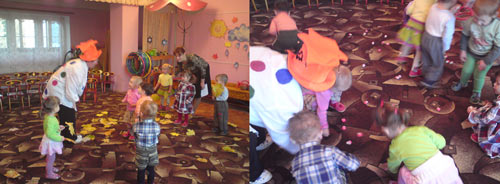 Исследовательский подход к обучению представлен, в частности, в пособии «Инновационные модели обучения в зарубежных педагогических поисках» (М.В. Кларин, 1994). Распространенным в зарубежной педагогике является понимание исследовательского обучения как обучения, при котором ребенок ставится в ситуацию, когда он сам овладевает понятиями и подходом к решению проблем в процессе познания, в большей или меньшей степени организованного (направляемого) педагогом. В наиболее полном, развернутом виде исследовательское обучение предполагает следующее:ребенок выделяет и ставит проблему, которую необходимо разрешить;предлагает возможные решения;проверяет эти возможные решения, исходя из данных;    делает выводы в соответствии с результатами проверки;применяет выводы к новым данным;делает обобщения.Линия уточнения — степень самостоятельности ребенка по отношению к различным сторонам решения проблемы.М.В. Кларин приводит представление зарубежных дидактов о трех уровнях исследовательского обучения:на первом уровне педагог ставит проблему и намечает метод ее решения. Само решение, его поиск предстоит детям осуществить самостоятельно;на втором уровне педагог только ставит перед детьми проблему, но метод ее решения ребенок ищет самостоятельно (здесь возможен групповой, коллективный поиск);на высшем, третьем, уровне постановка проблемы, равно как отыскание метода и разработка самого решения, осуществляется детьми самостоятельно.Опираясь на разработанные в психологических исследованиях представления о развитии познания в онтогенезе (Л.С.Выготский, Д.Брунер, Л.А.Венгер, Н.Н.Поддьяков и др.) как последовательном овладении ребенком все более сложными культурными средствами репрезентации мира (действием, образом, знаком), мы условно разделим материал для познавательно-исследовательской деятельности детей на следующие типы:— объекты для исследования в реальном действии;— образно-символический материал;— нормативно-знаковый материал.К объектам для исследования в реальном действии относится широкий диапазон материалов, от специально разработанных для развития ребенка до естественных природных и культурных объектов. Это прежде всего материалы для сенсорного развития, детально разработанные М. Монтессори, на основе которых созданы различные современные модификации (вкладыши-формы, объекты для сериации и т.п.). К этому типу материалов относятся и различного вида предметы-головоломки, способствующие развитию аналитического восприятия, пониманию соотношения целое-части, а также сложные искусственные объекты для экспериментирования типа "проблемных ящиков", стимулирующие детей к поиску причинно-следственных связей, комбинации условий, приводящих к определенному эффекту.Можно отнести к этому типу материалов также особые объекты для экспериментирования и упорядочения, находящиеся как бы на границе между познавательно-исследовательской и продуктивной деятельностью — разного рода мозаики, стимулирующие развитие пространственного анализа и синтеза, ориентировку в цвете, форме, величине, количестве. В любом возрасте материал для исследования в действии способствует не только овладению познавательными средствами, но и стимулирует развитие координации руки и глаза, мелкой моторики ребенка.С маленькими детьми выполняю самые простые действия, например, выкладывание картинок с тем явлением природы, которое наблюдали на прогулке или одеваем куклу в ту одежду, которая нужна ей по сезону, при этом закрепляем последовательность одевания и на кукле и по схеме, и при одевании на прогулку. В этом возрасте главное сформировать навыки самообслуживания.Нет сомнения, что такая совместная деятельность и деловое общение развивают интеллект детей и личность в целом. У детей появилось желание узнать новое о свойствах вещей, активно исследовать их.К образно-символическому материалу относятся специально разработанные, так называемые "наглядные пособия", репрезентирующие мир вещей и событий, расширяющие круг представлений ребенка, способствующие поиску сходства и различия, классификационных признаков, установлению временных последовательностей, пространственных отношений. Это всевозможные наборы карточек с разнообразными изображениями, серии картинок и т.п.К нормативно-знаковому относится материал языковых и числовых знаков, вводящий детей в новую форму репрезентации мира. Это разнообразные наборы букв и цифр, приспособления для работы с ними, алфавитные таблицы и т.п. Этот материал, который постепенно опробуется и исследуется ребенком, готовит его к освоению письменной речи (чтения и письма), начальной математики, т.е. к овладению универсальными человеческими средствами внутренней мыслительной деятельности.Каждый из обозначенных типов материала постепенно вводится в арсенал детской деятельности. С возрастом расширяется диапазон материалов, они изменяются от простого к сложному, что в конечном итоге на каждом возрастном этапе создает возможность для полноценной и разнообразной познавательно-исследовательской деятельности.При формировании основных сенсорных эталонов использую различные предметы: игры с пробками разложи по цвету; с прищепками подбери по цвету при этом развивается не только сенсорика но и моторика, и речь.Чтобы реализовать все задачи, я изменила свою позицию по отношению к детям, мы сотрудничаем с детьми на равных, а это делает детей более ответственными и самостоятельными. В развитие конструктивных форм мышления использую мелкий строительный материал. Дети учатся строить элементарные постройки и на своём опыте убеждаются, что если под большой кубик положить маленький, то постройка будет непрочной. И путём экспериментов они приходят к правильной постройке башенки, гаражей и других сооружений.В своей работе с детьми я придаю большое значение игровым технологиям.
Дидактические игры: "Большой - маленький", "Времена года", "С какого дерева листик", "Назови, кто я?", "Помоги найти маму", "Где, чей домик?", "Оденем Машу на прогулку". Такие игры помогают мне в ознакомлении детей с животными, птицами, явлениями природы.Словесные игры: "Съедобное-несъедобное", "Кто как кричит?", "Что лишнее?", "Узнай по голосу", "Хорошо-плохо", "Это кто к нам пришёл?" и др. развивают у детей внимание, воображение, повышают знания об окружающем мире.Для более глубокого изучения темы "Домашние животные" изготовила мини-макет "Скотный двор" здесь дети видят разницу жизни домашних животных.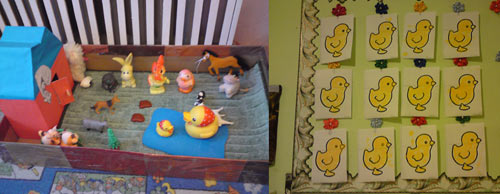 Дети узнали, что за животными ухаживают люди, они кормят, их поят, а мы нарисовали для них забор, что бы к ним не прокрался волк. Познакомились с семьей петушка и превратили цыплят в жёлтые комочки, а котяткам нарисовали пушистую шёрстку.Всё воспитание и обучение детей строю в личностно-ориентированной модели. Для меня главное - это необходимость развития каждого ребёнка как личности, для этого создаю все условия, где формируются не только знания, умения, навыки, но и самостоятельность, инициативность, творческое отношение к делу, свобода поведения и самооценка.В ходе исследовательской деятельности формируются у детей начально-ключевые компетентности:Социализация (через опыты, наблюдения дети взаимодействуют друг с другом);Коммуникация (проговаривание результатов опыта, наблюдений)Информационная (через опыты, наблюдения дети получают знания)Здоровьесберегающая (через беседы о пользе фруктов и овощей)Деятельностная (идёт подборка материалов для опытов и последовательность их проведения)В соответствии с ФГОС ребёнок должен быть: любознательным, активным, интересующимся новым, неизвестным в окружающем мире, задавать вопросы взрослому, любить экспериментировать.  К старшему дошкольному возрасту заметно возрастают возможности инициативной преобразующей активности ребенка. Этот возрастной период важен для развития познавательной потребности ребенка, которая находит выражение в форме поисковой, исследовательской деятельности, направленной на «открытие» нового, которая развивает продуктивные формы мышления. При этом главным фактором выступает характер деятельности. Как подчеркивают психологи, для развития ребенка решающее значение имеет не изобилие знаний, а тип их усвоения, определяемый типом деятельности, в которой знания приобретаются.Нет сомнения, что такая совместная деятельность и деловое общение развивают интеллект детей и личность в целом. У детей появилось желание узнать новое о свойствах вещей, активно исследовать их.С.Н.Николаева считает, что формирование экологических представлений может идти на протяжении всего дошкольного возраста, но малыши могут прослеживать только единичные связи, в то время как в старшем возрасте - при последовательной работе - понимать связи комплексного развития в природе. У старших дошкольников уже формируются достаточно правильные и полные картины окружающей их природы, поэтому всю работу с детьми строю с учётом их возрастных особенностей.Дети по природе своей исследователи. Неутолимая жажда новых впечатлений, любознательность, постоянное стремление экспериментировать, самостоятельно искать новые сведения о мире традиционно рассматриваются как важнейшие черты детского поведения. Исследовательская, поисковая активность - естественное состояние ребёнка, он настроен на познание мира, он хочет его познать. Исследовать, открыть, изучить - значит сделать шаг в неизведанное. Это огромная возможность для детей думать, пробовать, искать, экспериментировать, а самое главное самовыражаться. Моя задача - помочь детям в проведении этих исследований, сделать их полезными.Я считаю, что в поисково-исследовательской деятельности дошкольник получает возможность напрямую удовлетворить присущую ему любознательность, упорядочить свои представления о мире. Поэтому  стремлюсь учить не всему, а главному, не сумме фактов, а целостному их пониманию, не столько дать максимум информации, сколько научить ориентироваться в её потоке, вести целенаправленную работу по усилению развивающей функции обучения, организовывать учебный процесс по модели личностно- ориентированного взаимодействия, согласно которой ребёнок является не объектом обучения, а субъектом образования.На современном этапе необходимо поднять уровень экологического воспитания не только у детей, но и у родителей. Одним из важнейших направлений воспитательно-образовательной деятельности, осуществляемой в группе, является работа с родителями. Углубленная работа по организации познавательно-исследовательской деятельности детей даёт определённые положительные результаты.Главными задачами во взаимодействии с родителями считаю:во-первых, установить партнёрские отношения с семьёй каждого воспитанника и объединить усилия для развития и воспитания детей;во-вторых, создать атмосферу общности интересов;в-третьих, активизировать и обогащать воспитательские умения родителей.Детские годы самые важные и как они пройдут, зависит от родителей и от нас, педагогов. Очень важно раскрыть вовремя перед родителями стороны развития каждого ребёнка и порекомендовать соответствующие приёмы воспитания.Познавательно-исследовательская деятельность пронизывает все сферы детской жизни, в том числе и игровую деятельность. Игра в исследовании часто перерастает в реальное творчество. И потом, вовсе неважно, открыл ли ребёнок что-то принципиально новое или сделал то, что всем известно давно. У учёного, решающего проблемы на переднем крае науки, и у малыша, открывающего для себя ещё мало известный ему мир, задействованы одни и те же механизмы творческого мышления.Для меня важно, что данная деятельность не задаётся мною заранее в виде той или иной схемы, а строится самими детьми по мере получения ими новых сведений об объекте. Опыт работы показывает, что познавательно-исследовательская деятельность в дошкольном учреждении позволяет не только поддерживать имеющийся интерес, но и возбуждать, по какой-то причине погасший, что является залогом успешного обучения в дальнейшем.
Игра - ведущая деятельность в дошкольном возрасте.В.А.Сухомлинский говорил о ней так: "Без игры нет, и не может быть полноценного и умственного развития. Игра - это огромное светлое окно, через которое в духовный мир ребёнка вливается живительный поток представлений, понятий. Игра - это искра, зажигающая огонёк пытливости".Литература:1. Федеральные государственные требования к структуре основной общеобразовательной программы дошкольного образования Приказ от 23 ноября 2009 г. N 655.2. Кларин М.В. Инновационные модели обучения в зарубежных педагогических поисках / М.В. Кларин. −М.: Арена, 1994. −222 с.3. Акимова Ю.А. Знакомим дошкольников с окружающим миром. М.: Творческий Центр Сфера 2007.4. Вахрушев А.А. Мир и человек. – М.: Дрофа, 1998.5. Выготский Л.С. Проблема возраста. М.: Изд-во МГУ, 1998.6. Дыбина О.В. Неизведанное рядом: занимательные опыты и эксперименты для дошкольников. М., 2005.7. Организация экспериментальной деятельности дошкольников. /Под ред. Л.Н. Прохоровой. – М.: АРКТИ, 20048. Поддъяков Н.М. Умственное воспитание детей дошкольного возраста. – М.: Просвещение, 1998.9. Равиза Ф.В. Простые опыты. М., 1997.10. Рыжова Н. Игры с водой и песком. // Обруч, 1997. - №211. Смирнов Ю.И. Воздух: Книжка для талантливых детей и заботливых родителей. СПб., 1998.12. Экспериментальная деятельность детей 4-6 лет: из опыта работы/авт.-сост. Л.Н. Мегнщикова. – Волгоград: Учитель, 2009. – 130с.